ФИО __________________ класс __________ дата ________________Укажите, какие из перечисленных ниже стран входят одновременно в первую десятку стран мира по размерам территории и по численности населения:Укажите, какие из перечисленных ниже государств расположены на островах и архипелагах:Подчеркните названия государств, не имеющих выхода к открытому морю:Подберите пары по принципу «страна – столица»:Определите, к какой из подгрупп развивающихся стран относятся следующие государства: Ответ дайте по следующей форме:Ключевые страны: _____________________________________________________________Новые индустриальные страны: __________________________________________________Нефтедобывающие страны: ______________________________________________________Наименее развитые страны: ______________________________________________________Укажите, какие из следующих регионов мира выделяются по количеству «горячих точек»: Ниже приводится ряд утверждений, относящихся к форме правления стран мира. Определите, какие из них правильные, а какие – нет:       А) В республиках и конституционных монархиях законодательная власть принадлежит парламенту, а исполнительная – правительству;      Б) Верховная власть в монархиях передается по наследству;      В) Республик в мире меньше, чем монархий;      Г) Среди монархий современного мира преобладают империи.Подчеркните страны, имеющие республиканскую форму правления:       Австрия, Армения, Бельгия, Великобритания, Египет, Мексика, Нидерланды, Турция,      Франция, ЯпонияВ перечисленном ниже списке стран отметьте две страны, обладающие наибольшими разведанными запасами нефти:        Аргентина, Венесуэла, Египет, Индия, Ирак, Иран, Кувейт, Мексика, ОАЭ, САВ перечисленном ниже списке стран отметьте две страны, обладающие наибольшими разведанными запасами природного газа:         Россия, Великобритания, Индия, Иран, Китай, Индонезия, Ливия, Канада, Мексика,           ВенесуэлаЗакончите фразу: «Самыми большими разведанными  запасами угля в мире обладают …» (выберите правильную строку):           А) Франция, Турция, Индия, Египет, Канада, Колумбия;           Б) Россия, ФРГ, Китай, ЮАР, США, Австралия.Из приведенного ниже списка стран подчеркните те, которые обладают наибольшим гидроэнергетическим потенциалом:         Бразилия, Демократическая Республика Конго, Индонезия, Канада, Китай, Новая          Зеландия, Россия, Румыния, США, ЧилиУкажите, какие из перечисленных ниже стран относятся к странам с наибольшей (подчеркните двумя чертами) и наименьшей (подчеркните одной линией)  обеспеченностью лесными ресурсами:        Великобритания, Габон, Демократическая Республика Конго, Ливия, Россия, Конго,          Сомали, Финляндия, Швеция, ЯпонияДайте определение понятия «Демократическая политика» - ________________________________________________________________________________________________________________________________________________________________________________________________________________________________________________________________________________________________________________________________________________________________________________________________________________________________. Приведите примеры стран, которые проводят такую политику наиболее активно:____________________________________________________________________________________________________________________________________________________________.В приведенном ниже перечне определите  страны с наибольшей (подчеркните двумя линиями) и наименьшей (подчеркните одной линией) долей детей во всем населении:               ФРГ, Италия, Швеция, Болгария, Япония, Ирак, Йемен, Уганда, СомалиУкажите два из перечисленных ниже языков, имеющие наиболее широкое распространение в мире:           русский, немецкий, французский, португальский, испанский, английский, хинди и             урду, арабскийОпределите, по какому признаку проведена следующая группировка народов:     А) итальянцы, испанцы, французы, ирландцы. Поляки, хорваты, бразильцы, аргентинцы, перуанцы, филиппинцы;     Б)Албанцы, узбеки, таджики, азербайджанцы, пакистанцы, иракцы, иранцы, египтяне, алжирцы, индонезийцы;     В) Китайцы, японцы, монголы, тибетцы, вьетнамцы, лаосцы, камбоджийцы, малайцы, буряты, калмыки.Заполните приведенную ниже таблицу примерами трех-пяти стран каждой из следующих градаций плотности населения:Среди перечисленных ниже государств подчеркните те, в которых уровень урбанизации превышает 90%:         Австралия, Аргентина, Болгария, Великобритания, Канада, Кувейт, Турция, Франция,         Швеция, ЯпонияУстановите соответствие по принципу «отрасль – международная специализация страны»:С помощью порядковой нумерации расставьте по значимости (объему перевозок) следующие грузопотоки нефти:            Ближний и Средний Восток – Япония;            Юго-Восточная Азия – Япония;            Ближний и Средний Восток – Европа;            Западная Африка – Европа;            Ближний и Средний Восток – США;            Страны Карибского бассейна – США.Определите, какие страны отличаются преобладанием производства электроэнергии на ТЭС, какие – на АЭС, а какие – на ГЭС:   Бельгия -    Бразилия -    Индия -    Китай -    Нидерланды -    Норвегия -    Польша -    Россия -    Франция -    ЮАР - Назовите причины для каждой страны, способствовавшие формированию такой структуры производства электроэнергии.Укажите первую тройку стран мира по сбору главных сельскохозяйственных культур:Пшеница: _____________________________________________________________________;Рис: __________________________________________________________________________;Сахарных тростник: _____________________________________________________________;Сахарная свекла: _______________________________________________________________;Хлопок: _______________________________________________________________________;Картофель: ____________________________________________________________________.Укажите, какая из следующих сельскохозяйственных культур определяет международную специализацию перечисленных ниже стран:Укажите, какие из перечисленных ниже стран являются конституционными монархиями (выберите нужную строку):     А) Великобритания, Нидерланды, Дания, Норвегия, Швеция, Испания;     Б) Германия, Австрия, Швейцария, Венгрия, Португалия, Греция.Заполните таблицу «Три типа национального состава зарубежной Европы» в следующей форме:На рисунке 1 надпишите главные города Франции по заглавным буквам их названий. Выделите среди них три самых больших города-миллионера.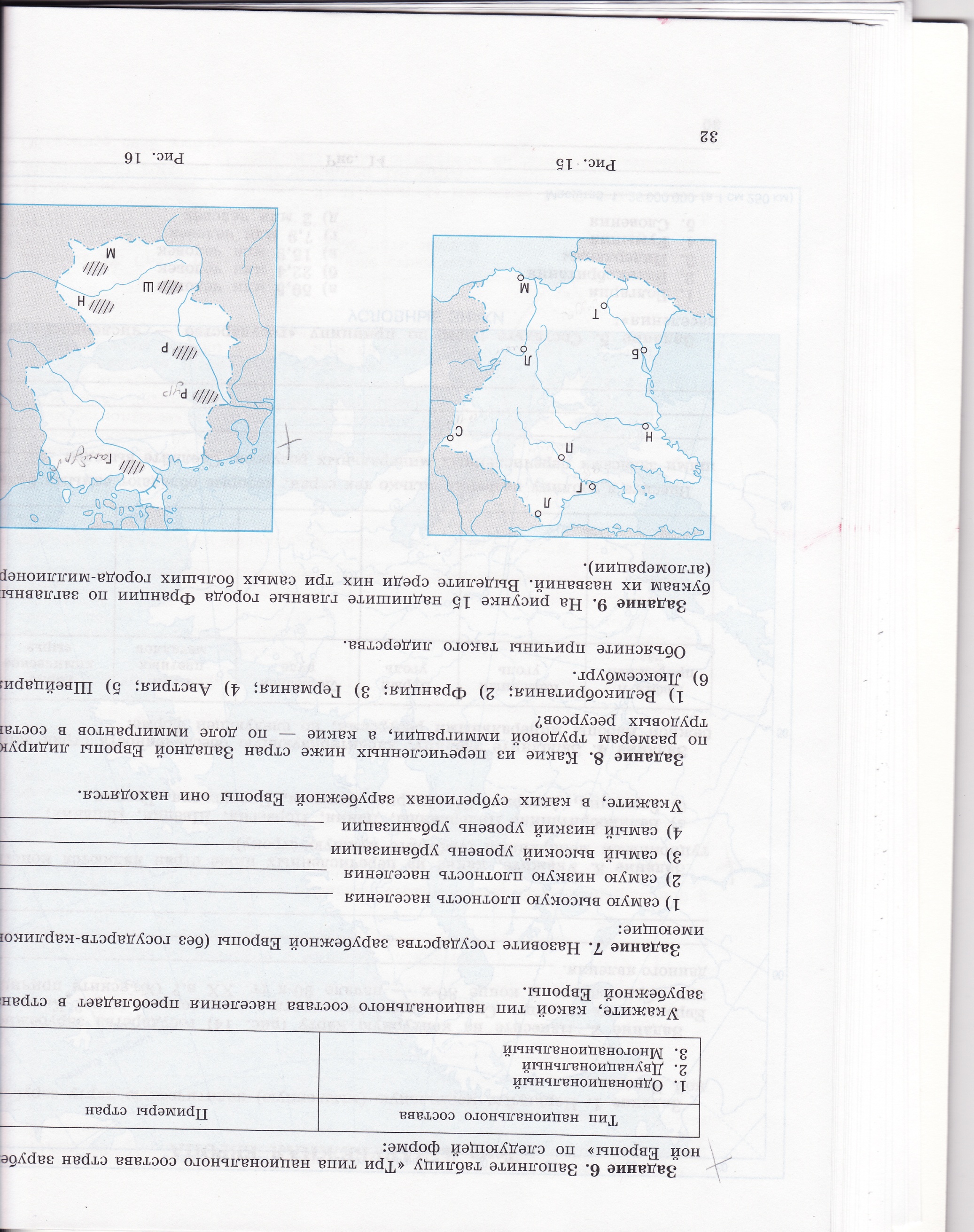                                                         Рис. 1.Определите страну по следующим ее характерным чертам:     - Не имеет выхода к морю;     - Столица не самый крупный город страны;     - Половина электроэнергии вырабатывается на ГЭС и почти половина – на АЭС;     - В Промышленности особенно развиты точное машиностроение, приборостроение, производство часов, фармацевтика;      - Является крупнейшим сосредоточением банков и банковского капитала;      - Поддерживает постоянный нейтралитет, вошла в ООН только в 2002 году.                                                                                        Ответ: ____________________Определите Европейскую страну по описанию:Страна, расположенная на полуострове, со столицей, находящейся в центре. В прошлом владела большой колониальной империей. Конституционная монархия. Занимает второе место в регионе по количеству иностранных туристов.                                                                                          Ответ: _____________________ По очертаниям определите страны Европы, изображенные на рисунке 2. Напишите названия их столиц                                   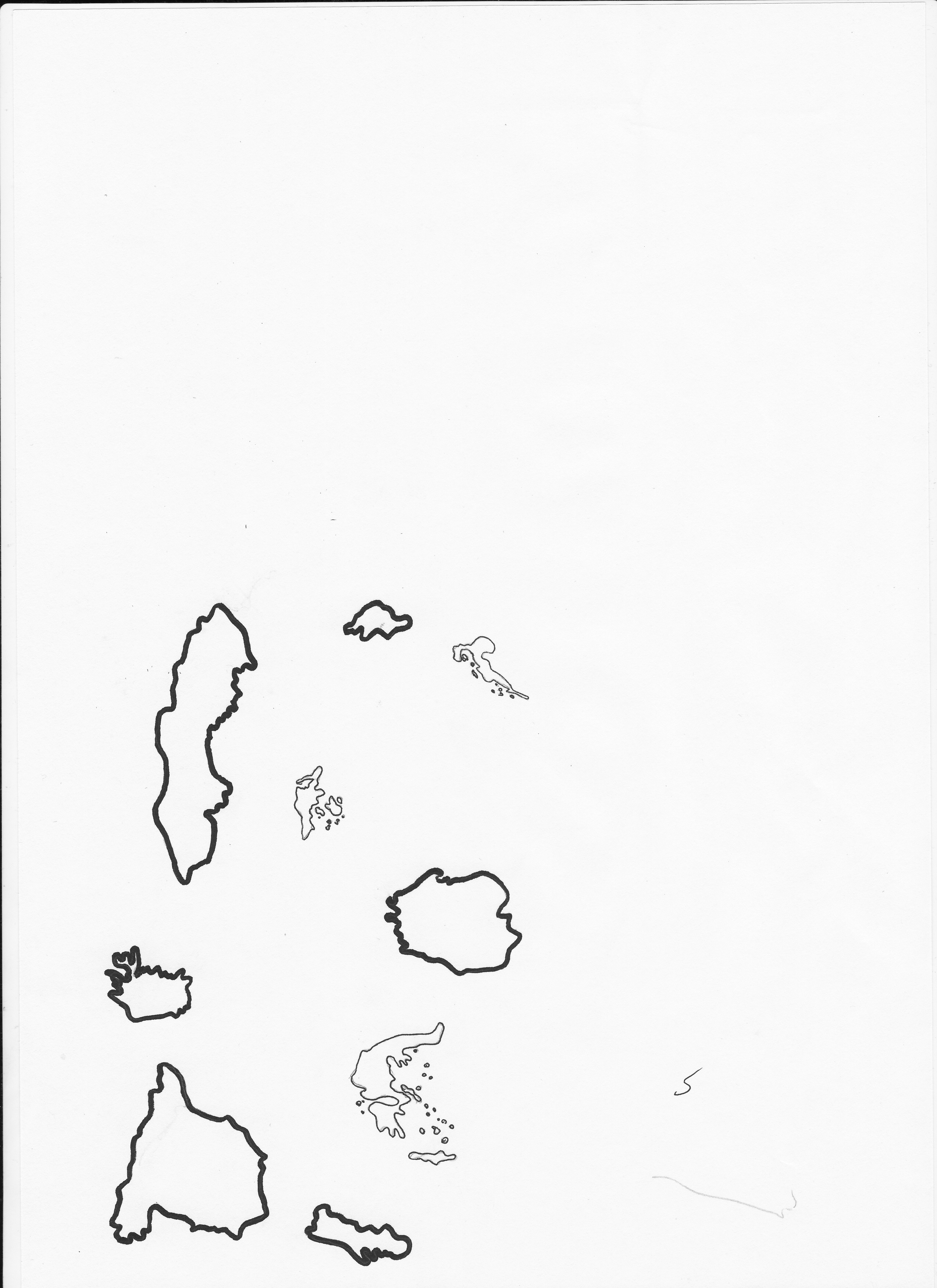 Рис. 2.Плотность населения, чел./км2Примеры странСвыше 200От 100 до 200От 50 до 100Менее 10Тип национального составаПримеры странОднонациональныйДвунациональныйМногонациональный